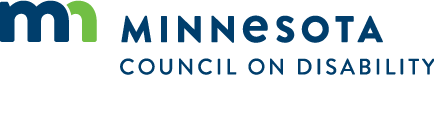 Meeting Minutes: Executive CommitteeDate: Wednesday, July 21, 2021
Location: 121 East 7th Place, St. Paul, MN 55101
As provided by MN Stat. 13D.021, the meeting was held electronicallyAttendanceCommittee MembersStaffDavid Dively, E.D.Stacy Sjogren, MADShannon HartwigInformal discussion about current event while waiting for members to join, while working out the technical issues.Meeting called to order at 10:13 amMotion to approve the June 16, 2021 minutes, approval of the agenda for the July 21, 2021. All in favor.Organizational updates, David DivelyDavid Dively provided a brief background on the latest work within the State and the agency. Provided an update on the ADA Symposium, most of the staff will be attending, either in person or virtually the week of July 26-29. The move out date is set for mid-August, we will be leaving the Metro Square building and moving to the Spruce Tree location.  The position for the Communications Lead position is posted.Update on Executive Director Limitations QuadrantHeld over due to time limits.Update on Public Policy Agenda ProposalHeld over due to time limits.Further Discussion on Ends PoliciesStacy Sjogren, MAD reviewed the MCD Council Planning Comm Ends Retreat Results from 5/28/21 – with feedback.doc, the document was shared with the group via email, one day prior to the meeting, by Stacy.  Prepare Agenda for August 11 Full council meetingThe group laid out the rough draft of the next full council meeting agenda items. Meeting adjourned at 12:11 pmSubmitted By: Shannon HartwigCouncil MemberAttendanceNichole VillavicencioPresentQuinn NystromAbsentMyrna PetersonPresentTrent DilksPresent